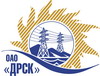 Открытое Акционерное Общество«Дальневосточная распределительная сетевая  компания»		Протокол по выбору победителя город  Благовещенск, ул. Шевченко, 28СПОСОБ И ПРЕДМЕТ ЗАКУПКИ:Открытый запрос предложений:  «Автомобильное топливо (г. Алдан, г. Томмот ЮЯЭС)»Закупка проводится согласно ГКПЗ 2014г. раздела  4.2. закупка  № 209  на основании указания ОАО «ДРСК» от  17.11.2014 г. № 302.Плановая стоимость закупки:  10 832 648,00  руб. без учета НДСФорма голосования членов Закупочной комиссии: очно-заочная.ПРИСУТСТВОВАЛИ:	На заседании присутствовали 6 членов Закупочной комиссии 2 уровня. ВОПРОСЫ, ВЫНОСИМЫЕ НА РАССМОТРЕНИЕ ЗАКУПОЧНОЙ КОМИССИИ: О признании предложения соответствующим условиям закупки.О признании запроса предложений несостоявшимся.О заключении договора с единственным источником.ВОПРОС 1 «О признании предложений соответствующими условиям закупки»ОТМЕТИЛИ:Предложение ООО «Паритет»  г. Алдан, ул. Маяковского, 35а признается удовлетворяющим по существу условиям закупки. Предлагается принять данное предложение к дальнейшему рассмотрению.ВОПРОС 2 «О признании запроса предложений несостоявшимся»ОТМЕТИЛИ:Поскольку на открытый запрос предложений Автомобильное топливо (г. Алдан, г. Томмот ЮЯЭС)» для нужд филиала ОАО «ДРСК» «Южно-Якутские электрические сети» подано менее двух предложений на основании пункта 5 статьи 447 части первой Гражданского кодекса Российской Федерации предлагается признать открытый запрос предложений по данному лоту несостоявшимся. ВОПРОС 3 «О заключении договора с единственным источником»ОТМЕТИЛИ:В связи с тем, что было подано менее двух заявок, полностью соответствующие требованиям закупочной документации, в соответствии с 5.9.7.1. Положения о закупке продукции для нужд ОАО «ДРСК» и с учетом ограниченности сроков начала поставки предлагается заключить договор с единственным источником ООО «Паритет»  г. Алдан, ул. Маяковского, 35а, с предложением на поставку Автомобильного топлива (г. Алдан, г. Томмот ЮЯЭС)» для нужд филиала ОАО «ДРСК» «Южно-Якутские электрические сети» на следующих условиях: стоимость предложения: 10 971 993, 80 руб. без учета НДС (12 946 952,68 руб. с учетом НДС). Срок поставки: 01.01.2015-31.12.2015 г. Условия оплаты: без аванса, до 20 числа ежемесячно. Гарантийный срок: 3 года. РЕШИЛИ:Признать предложение ООО «Паритет»  г. Алдан, ул. Маяковского, 35а соответствующими условиям закупки.Признать закупку Автомобильное топливо (Нерюнгринский РЭС ЮЯЭС)» для нужд филиала ОАО «ДРСК» «Южно-Якутские электрические сети» как несостоявшимся в связи с подачей менее двух предложений. В связи с тем, что было подано менее двух заявок, полностью соответствующие требованиям закупочной документации, в соответствии с 5.9.7.1. Положения о закупке продукции для нужд ОАО «ДРСК» и с учетом ограниченности сроков начала поставки заключить договор с единственным источником ООО «Паритет»  г. Алдан, ул. Маяковского, 35а, с предложением на поставку Автомобильного топлива (г. Алдан, г. Томмот ЮЯЭС)» для нужд филиала ОАО «ДРСК» «Южно-Якутские электрические сети» на следующих условиях: стоимость предложения: 10 971 993, 80 руб. без учета НДС (12 946 952,68 руб. с учетом НДС). Срок поставки: 01.01.2015-31.12.2015 г. Условия оплаты: без аванса, до 20 числа ежемесячно. Гарантийный срок: 3 года.№ 83/МЭ-ВП«08» декабря 2014 годаОтветственный секретарь Закупочной комиссии: Моторина О.А. _____________________________Технический секретарь Закупочной комиссии: Коврижкина Е.Ю.  _____________________________